Kan du løveloven?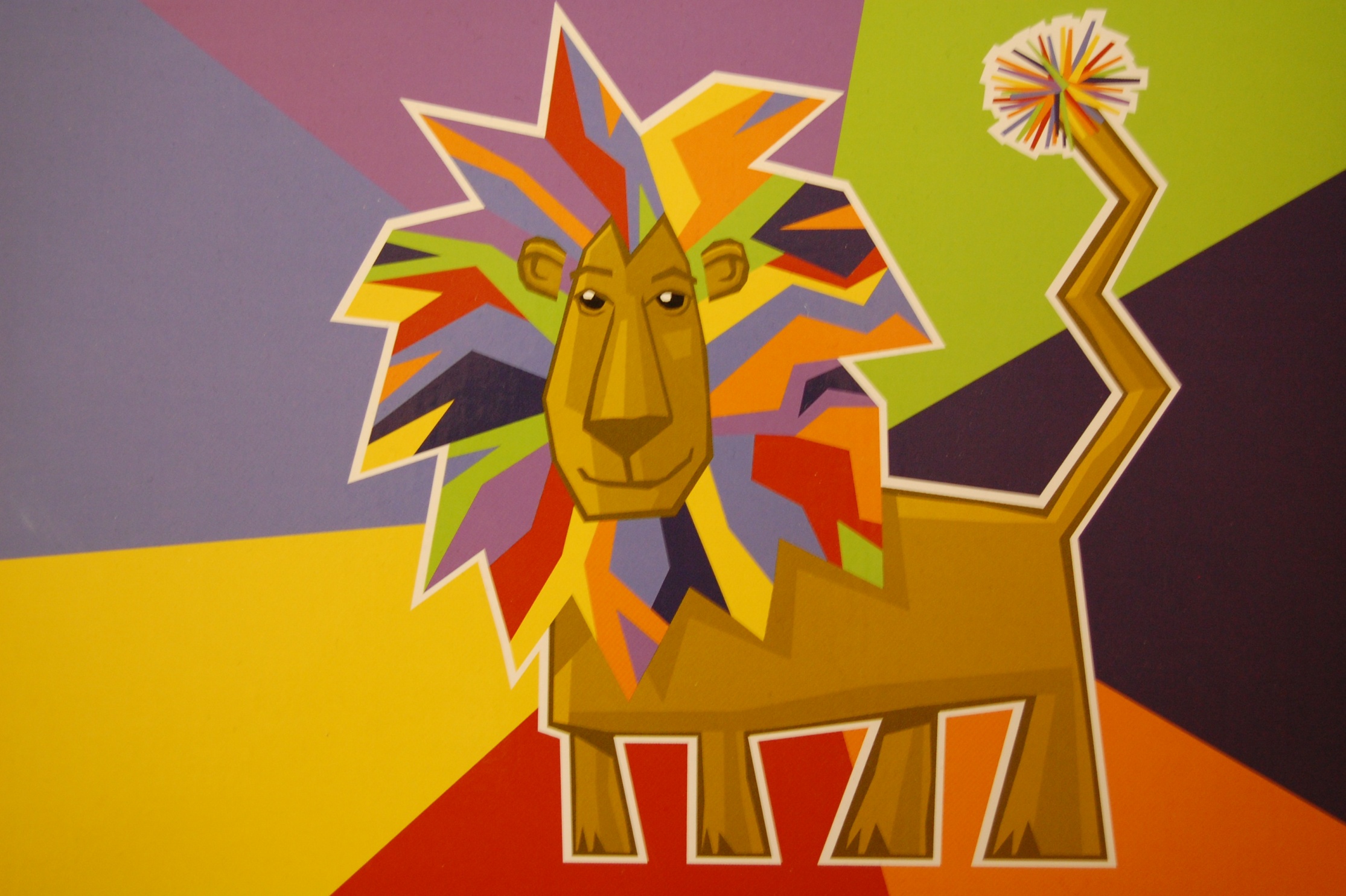 Jeg skal være meg!Og gi plass til andre,slik at de blir seg.Bry meg om en annen,hjelpe når jeg kanslik blir livet bedrefor barn i alle land.Ser du en som plages?Det er ikke bra!Alle må stå sammenOm å si ifra!Alle barn på jorden har den samme retttil å være tryggeog til å være sett.